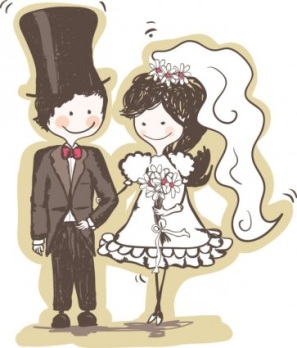 María y José25 de Mayo de 2013María y José25 de Mayo de 2013María y José25 de Mayo de 2013María y José25 de Mayo de 2013María y José25 de Mayo de 2013María y José25 de Mayo de 2013María y José25 de Mayo de 2013María y José25 de Mayo de 2013María y José25 de Mayo de 2013María y José25 de Mayo de 2013María y José25 de Mayo de 2013María y José25 de Mayo de 2013